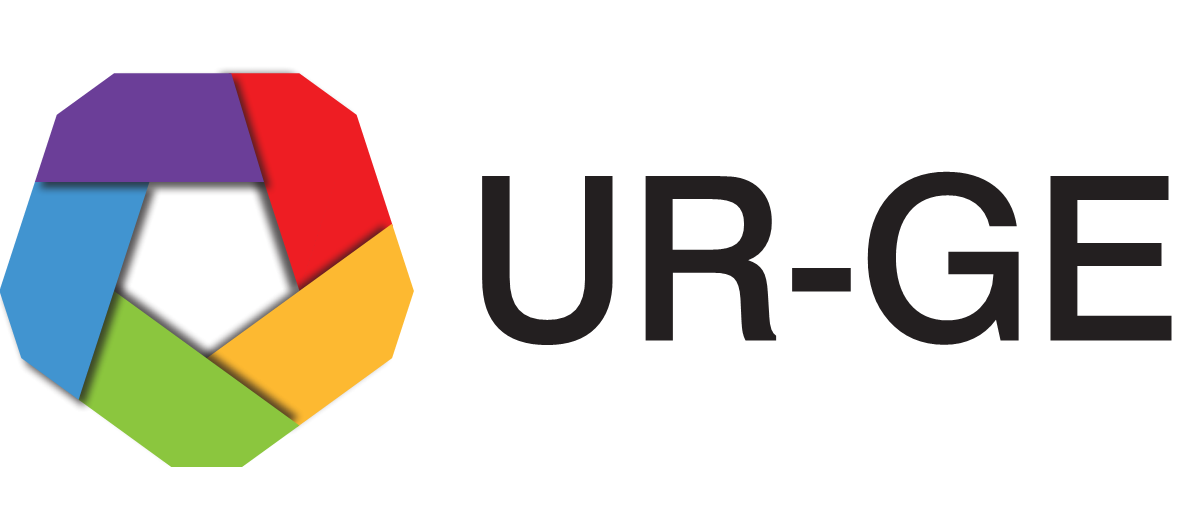 UR-GE Projesi Değerlendirme Formuİşbirliği Kuruluşu(EK VI-2)                    DERLENDİRME FORMU 	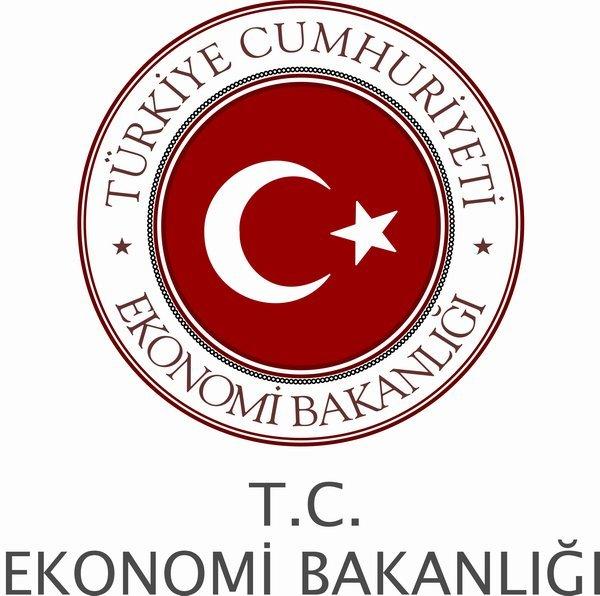           	Projenin Adı: ___________________________________________________________________        	İşbirliği Kuruluşu: ________________________________________________________________ 	Formu Dolduran Kişinin Adı-Soyadı ve Görevi: _________________________________________	Projeye Katılan Firma Sayısı: _______________________________________________________	Anket Formu Dolduran Firma Sayısı: _________________________________________________Not: Projeye katılan firmaların hepsinin anket formu doldurması sağlanacak ve firma anket formları bu forma eklenecektir.UR-GE Projesinin Firmanın Rekabetçiliğine KatkısıUR-GE Projesi kapsamında gerçekleştirilen faaliyetlerin, aşağıdaki konularda firmaya katkısı oldu mu?İşbirliği Kuruluşunun PerformansıGenel DeğerlendirmeEkonomi Bakanlığı PerformansıUR-GE Programına Yönelik Görüş ve Önerileriniz UR-GE Programının sizi en memnun eden yönleri nelerdir? ________________________________________________________________________________________________________________________________________________________________________________________________________________________________________________________________________________________________________________________________________________________________________________________________________________________________________________________________________________________________________________________________________________________________________________________________________________________________________________________________________________________________________________________________________________________________________________________________UR-GE programının memnun kalmadığınız veya geliştirilmesini istediğiniz yönleri nelerdir? _________________________________________________________________________________________________________________________________________________________________________________________________________________________________________________________________________________________________________________________________________________________________________________________________________________________________________________________________________________________________________________________________________________________________________________________________________________________________________________________________Proje kapsamında gerçekleştiren faaliyetler sonucunda başarı hikayeleri ortaya çıktı mı? Kısaca özetleyiniz.__________________________________________________________________________________________________________________________________________________________________________________________________________________________________________________________________________________________________________________________________________________________________________________________________________________________________________________________________________________________________________________________________________________________________________________________________________________________________________________________________________________________________________________________________________________________________________________________________________________________________________________________________________________________________________________________________________________________________________________________________________________________________________________________________________________________________________________________________________________________________________________________________________________________________________________________________________________________________________________________________________________________________________________________________________________________________________________________________________________________________________________________________________________________________________________________________________________________________________________________________________________________________________________________________________________________________________________________________________________________________________________________________________________________________________________________Not: Seçeneği işaretleyen firma sayısı yazılacakHayırKısmenEvetCiro İhracat Cirosu                       KarlılıkKalitePazarlamaYeni pazarlara girişUluslararası pazar bilgisiRakip bilgisiVizyon ve strateji geliştirmeYeni Ürün geliştirmeYeni Süreç geliştirmeİşbirlikleri geliştirmeNot: Seçeneği işaretleyen firma sayısı yazılacakHayırKısmenEvetİşbirliği kuruluşu proje süresince firmalarla etkili bir iletişim ve koordinasyon sağladı mı?                  İşbirliği kuruluşu proje süresince firmalardan görüş ve öneri aldı mı?İşbirliği Kuruluşu bu projeyi genel olarak profesyonel seviyede yönetti mi?Not: Seçeneği işaretleyen firma sayısı yazılacakÇok düşükDüşükOrtalamaYüksekÇok YüksekFirmaların UR-GE Projesinden genel olarak memnuniyet seviyesiNot: İşbirliği kuruluşu tarafından değerlendirilecek	Çok düşükDüşükOrtalamaYüksekÇok YüksekKOBİ ve  Kümelenme Destekleri Dairesi’nin URGE desteği ile ilgili yürüttüğü çalışmalar  ve projeden sorumlu uzmandan memnuniyet seviyeniz  (iletişim, teknik destek, projenizi geliştirme yönünde önerileri vb)